PENGARUH MINAT BELAJAR MATEMATIKA SISWA TERHADAP KREATIVITAS NUMERIK SISWA DI SMPN I PAGERWOJOSKRIPSIDiajukan KepadaSekolah Tinggi Agama Islam Negeri (STAIN) Tulungagunguntuk memenuhi salah satu persyaratan dalam mendapatkan gelarSarjana Pendidikan Islam di Program Studi Tadris Matematika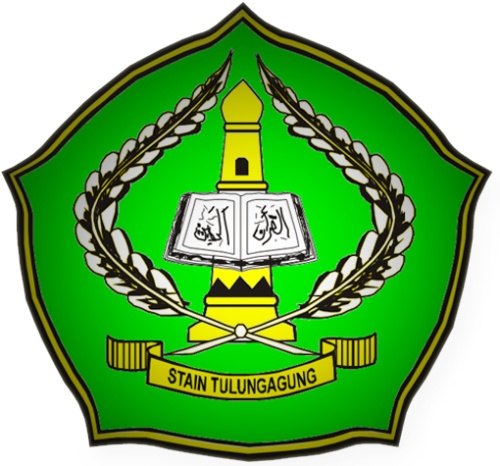 Oleh:DHENISH WAHYU SHOLEHANIM. 3214083041PROGRAM STUDI TADRIS MATEMATIKAJURUSAN TARBIYAHSEKOLAH TINGGI AGAMA ISLAM NEGERI(STAIN) TULUNGAGUNG Juni 2012